Publicado en  el 24/12/2014 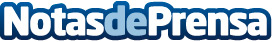 Abengoa y Daelim firman un memorando de entendimiento para el desarrollo de proyectos de agua (23 de diciembre de 2014)Este acuerdo sienta las bases para el desarrollo de grandes proyectos de infraestructuras hidráulicas durante 2015Datos de contacto:AbengoaNota de prensa publicada en: https://www.notasdeprensa.es/abengoa-y-daelim-firman-un-memorando-de_1 Categorias: Otras Industrias http://www.notasdeprensa.es